Муниципальное автономное общеобразовательное учреждение города Новосибирска«Средняя общеобразовательная школа № 213 «Открытие»ПРОГРАММАВОСПИТАНИЯ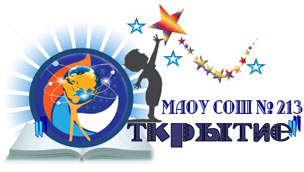 Новосибирск 2022Рабочая программа воспитания МАОУ СОШ № 213 «Открытие»на 2022/23 учебный годРаздел I ЦЕЛЕВОЙРаздел 1. Анализ воспитательного процесса в МАОУ СОШ № 213 «Открытие»Процесс воспитания в МАОУ СОШ № 213 «Открытие» основывается на следующих принципах взаимодействия педагогических работников и обучающихся:неукоснительное соблюдение законности и прав семьи и обучающегося, соблюдение конфиденциальности информации об обучающемся и семье, приоритета безопасности обучающегося при нахождении в школе;ориентир на создание в школе психологически комфортной среды для каждого обучающегося и взрослого, без которой невозможно конструктивное взаимодействие обучающихся и педагогических работников;реализация процесса воспитания главным образом через создание в школе детско-взрослых общностей, которые бы объединяли обучающихся и педагогических работников яркими и содержательными событиями, общими позитивными эмоциями и доверительными отношениями друг к другу;организация основных совместных дел обучающихся и педагогических работников как предмета совместной заботы и взрослых, и обучающихся;системность, целесообразность и нешаблонность воспитания как условие его эффективности.Основные традиции воспитания в МАОУ СОШ № 213 «Открытие»: стержнем годового цикла воспитательной работы школы являются ключевые общешкольные дела, через которые осуществляется интеграция воспитательных усилий педагогических работников;важной чертой каждого ключевого дела и большинства используемых для воспитания других совместных дел педагогических работников и обучающихся является коллективная разработка, коллективное планирование, коллективное проведение и коллективный анализ их результатов;в школе создаются такие условия, при которых по мере взросления обучающегося увеличивается и его роль в совместных делах (от пассивного наблюдателя до организатора);в проведении общешкольных дел отсутствует соревновательность между классами, поощряется конструктивное межвозрастное взаимодействие обучающихся, а также их социальная активность;педагогические работники школы ориентируются на формирование коллективов в рамках школьных классов, кружков, студий, секций и иных детских объединений, на установление в них доброжелательных и товарищеских взаимоотношений;ключевой фигурой воспитания в школе является классный руководитель, реализующий по отношению к обучающимся защитную, личностно развивающую, организационную, посредническую (в разрешении конфликтов) функции.Самоанализ воспитательной деятельности показал, что школе в 2021/22 учебном году удалось:повысить уровень учебной мотивации школьников;сохранить высокий уровень познавательной активности школьников на уровне НОО и повысить его на уровнях ООО и СОО;повысить уровень социальной компетентности обучающихся 5–9-х классов;повысить уровень ответственности и самостоятельности обучающихся 9–11-х классов;повысить долю обучающихся 9–11-х классов, которые показали сформированность нравственных ценностей;В личностном развитии школьников за 2021/22 учебный год отмечается устойчивая позитивная динамика.В 2022/23 учебном году школа планирует особое внимание уделить формированию социальной компетентности обучающихся уровня НОО, повышению уровня учебной мотивации, познавательной активности, ответственности и самостоятельности, сформированности нравственных ценностей обучающихся 5–11-х классов.Раздел 2. Цель и задачи воспитания обучающихсяЦель: личностное развитие обучающихся на уровне основного общего образования, проявляющееся в осознании российской гражданской идентичности; готовности обучающихся к саморазвитию, самостоятельности и личностному самоопределению; ценности самостоятельности и инициативы; наличии мотивации к целенаправленной социально значимой деятельности; сформированности внутренней позиции личности как особого ценностного отношения к себе, окружающим людям и жизни в целом.Задачи:реализовывать потенциал классного руководства в воспитании обучающихся, поддерживать активное участие классных сообществ в жизни образовательной организации;вовлекать обучающихся в кружки, секции, клубы, студии и иные объединения, работающие по школьным программам внеурочной деятельности, реализовывать их воспитательные возможности;использовать в воспитании обучающихся возможности школьного урока, поддерживать использование на уроках интерактивных форм занятий с обучающимися;инициировать и поддерживать ученическое самоуправление – как на уровне образовательной организации, так и на уровне классных сообществ;организовывать профориентационную работу с обучающимися;организовывать работу с семьями обучающихся, их родителями (законными представителями), направленную на совместное решение проблем личностного развития обучающихся;реализовывать воспитательные возможности общешкольных ключевых дел, поддерживать традиции их коллективного планирования, организации, проведения и анализа в школьном сообществе;поддерживать деятельность функционирующих на базе образовательной организации детских общественных объединений и организаций;организовывать для обучающихся экскурсии, экспедиции, походы и реализовывать их воспитательный потенциал;организовывать работу школьных медиа, реализовывать их воспитательный потенциал;развивать предметно-эстетическую среду образовательной организации и реализовывать ее воспитательные возможности. 3. Направления воспитания Программа реализуется в единстве учебной и воспитательной деятельности общеобразовательной организации по основным направлениям воспитания в соответствии с ФГОС:гражданское воспитание — формирование российской гражданской идентичности, принадлежности к общности граждан Российской Федерации, к народу России как источнику власти в Российском государстве и субъекту тысячелетней российской государственности, уважения к правам, свободам и обязанностям гражданина России, правовой и политической культуры;патриотическое воспитание — воспитание любви к родному краю, Родине, своему народу, уважения к другим народам России; историческое просвещение, формирование российского национального исторического сознания, российской культурной идентичности;духовно-нравственное воспитание — воспитание на основе духовно-нравственной культуры народов России, традиционных религий народов России, формирование традиционных российских семейных ценностей; воспитание честности, доброты, милосердия, справедливости, дружелюбия и взаимопомощи, уважения к старшим, к памяти предков;эстетическое воспитание — формирование эстетической культуры на основе российских традиционных духовных ценностей, приобщение к лучшим образцам отечественного и мирового искусства;физическое воспитание, формирование культуры здорового образа жизни и эмоционального благополучия — развитие физических способностей с учётом возможностей и состояния здоровья, навыков безопасного поведения в природной и социальной среде, чрезвычайных ситуациях;трудовое воспитание — воспитание уважения к труду, трудящимся, результатам труда (своего и других людей), ориентация на трудовую деятельность, получение профессии, личностное самовыражение в продуктивном, нравственно достойном труде в российском обществе, достижение выдающихся результатов в профессиональной деятельности;экологическое воспитание — формирование экологической культуры, ответственного, бережного отношения к природе, окружающей среде на основе российских традиционных духовных ценностей, навыков охраны, защиты, восстановления природы, окружающей среды;ценности научного познания — воспитание стремления к познанию себя и других людей, природы и общества, к получению знаний, качественного образования с учётом личностных интересов и общественных потребностей.4. Целевые приоритеты, выделяемые в связи с возрастными особенностями обучающихся уровня ООО, заключаются в их готовности руководствоваться системой позитивных ценностных ориентаций и расширении опыта деятельности на ее основе и в процессе реализации основных направлений воспитательной деятельности, в том числе в части:гражданского воспитания:готовность к выполнению обязанностей гражданина и реализации его прав, уважение прав, свобод и законных интересов других людей;активное участие в жизни семьи, организации, местного сообщества, родного края, страны;неприятие любых форм экстремизма, дискриминации;понимание роли различных социальных институтов в жизни человека;представление об основных правах, свободах и обязанностях гражданина, социальных нормах и правилах межличностных отношений в поликультурном и многоконфессиональном обществе;представление о способах противодействия коррупции;готовность к разнообразной совместной деятельности, стремление к взаимопониманию и взаимопомощи, активное участие в школьном самоуправлении;готовность к участию в гуманитарной деятельности (волонтерство, помощь людям, нуждающимся в ней);уважение к символам России, государственным праздникам, историческому и природному наследию и памятникам, традициям разных народов, проживающих в родной стране;патриотического воспитания:осознание российской гражданской идентичности в поликультурном и многоконфессиональном обществе, проявление интереса к познанию родного языка, истории, культуры Российской Федерации, своего края, народов России;ценностное отношение к достижениям своей Родины – России, к науке, искусству, спорту, технологиям, боевым подвигам и трудовым достижениям народа;уважение к символам России, государственным праздникам, историческому и природному наследию и памятникам, традициям разных народов, проживающих в родной стране;духовно-нравственного воспитания:ориентация на моральные ценности и нормы в ситуациях нравственного выбора;готовность оценивать свое поведение и поступки, поведение и поступки других людей с позиции нравственных и правовых норм с учетом осознания последствий поступков;активное неприятие асоциальных поступков, свобода и ответственность личности в условиях индивидуального и общественного пространства;эстетического воспитания:восприимчивость к разным видам искусства, традициям и творчеству своего и других народов, понимание эмоционального воздействия искусства; осознание важности художественной культуры как средства коммуникации и самовыражения;понимание ценности отечественного и мирового искусства, роли этнических культурных традиций и народного творчества;стремление к самовыражению в разных видах искусства;физического воспитания, формирования культуры здоровья и эмоционального благополучия:осознание ценности жизни;ответственное отношение к своему здоровью и установка на здоровый образ жизни (здоровое питание, соблюдение гигиенических правил, сбалансированный режим занятий и отдыха, регулярная физическая активность);осознание последствий и неприятие вредных привычек (употребление алкоголя, наркотиков, курение) и иных форм вреда для физического и психического здоровья;соблюдение правил безопасности, в том числе навыков безопасного поведения в интернет-среде;способность адаптироваться к стрессовым ситуациям и меняющимся социальным, информационным и природным условиям, в том числе осмысляя собственный опыт и выстраивая дальнейшие цели;умение принимать себя и других, не осуждая;умение осознавать эмоциональное состояние себя и других, умение управлять собственным эмоциональным состоянием;сформированность навыка рефлексии, признание своего права на ошибку и такого же права другого человека;трудового воспитания:установка на активное участие в решении практических задач (в рамках семьи, организации, города, края) технологической и социальной направленности, способность инициировать, планировать и самостоятельно выполнять такого рода деятельность;интерес к практическому изучению профессий и труда различного рода, в том числе на основе применения изучаемого предметного знания;осознание важности обучения на протяжении всей жизни для успешной профессиональной деятельности и развитие необходимых умений для этого;готовность адаптироваться в профессиональной среде;уважение к труду и результатам трудовой деятельности;осознанный выбор и построение индивидуальной траектории образования и жизненных планов с учетом личных и общественных интересов и потребностей;экологического воспитания:ориентация на применение знаний из социальных и естественных наук для решения задач в области окружающей среды, планирования поступков и оценки их возможных последствий для окружающей среды;повышение уровня экологической культуры, осознание глобального характера экологических проблем и путей их решения;активное неприятие действий, приносящих вред окружающей среде;осознание своей роли как гражданина и потребителя в условиях взаимосвязи природной, технологической и социальной сред;готовность к участию в практической деятельности экологической направленности;ценности научного познания:ориентация в деятельности на современную систему научных представлений об основных закономерностях развития человека, природы и общества, взаимосвязях человека с природной и социальной средой;овладение языковой и читательской культурой как средством познания мира;овладение основными навыками исследовательской деятельности, установка на осмысление опыта, наблюдений, поступков и стремление совершенствовать пути достижения индивидуального и коллективного благополучия;адаптация обучающихся к изменяющимся условиям социальной и природной среды:освоение обучающимися социального опыта, основных социальных ролей, соответствующих ведущей деятельности возраста, норм и правил общественного поведения, форм социальной жизни в группах и сообществах, включая семью, группы, сформированные по профессиональной деятельности, а также в рамках социального взаимодействия с людьми из другой культурной среды;способность обучающихся во взаимодействии в условиях неопределенности, открытость опыту и знаниям других;способность действовать в условиях неопределенности, повышать уровень своей компетентности через практическую деятельность, в том числе умение учиться у других людей, осознавать в совместной деятельности новые знания, навыки и компетенции из опыта других;навык выявления и связывания образов, способность формирования новых знаний, в том числе способность формулировать идеи, понятия, гипотезы об объектах и явлениях, в том числе ранее не известных, осознавать дефициты собственных знаний и компетентностей, планировать свое развитие;умение распознавать конкретные примеры понятия по характерным признакам, выполнять операции в соответствии с определением и простейшими свойствами понятия, конкретизировать понятие примерами, использовать понятие и его свойства при решении задач (далее – оперировать понятиями), а также оперировать терминами и представлениями в области концепции устойчивого развития;умение анализировать и выявлять взаимосвязи природы, общества и экономики;умение оценивать свои действия с учетом влияния на окружающую среду, достижений целей и преодоления вызовов, возможных глобальных последствий;способность обучающихся осознавать стрессовую ситуацию, оценивать происходящие изменения и их последствия;воспринимать стрессовую ситуацию как вызов, требующий контрмер;оценивать ситуацию стресса, корректировать принимаемые решения и действия;формулировать и оценивать риски и последствия, формировать опыт, уметь находить позитивное в произошедшей ситуации;быть готовым действовать в отсутствие гарантий успеха.Раздел II СОДЕРЖАТЕЛЬНЫЙУклад общеобразовательной организацииПроцесс воспитания в образовательной организации основывается на следующих принципах взаимодействия педагогов и школьников:- неукоснительное соблюдение законности и прав семьи и ребенка, соблюдения конфиденциальности информации о ребенке и семье, приоритета безопасности ребенка при нахождении в образовательной организации;- ориентир на создание в образовательной организации психологически комфортной среды для каждого ребенка и взрослого, без которой невозможно конструктивное взаимодействие школьников и педагогов; - реализация процесса воспитания главным образом через создание в школе детско-взрослых общностей, которые бы объединяли детей и педагогов яркими и содержательными событиями, общими позитивными эмоциями и доверительными отношениями друг к другу;- организация основных совместных дел школьников и педагогов как предмета совместной заботы и взрослых, и детей;- системность, целесообразность и нешаблонность воспитания как условия его эффективности.Основными традициями воспитания в образовательной организации являются следующие: - стержнем годового цикла воспитательной работы школы являются ключевые общешкольные дела, через которые осуществляется интеграция воспитательных усилий педагогов;- важной чертой каждого ключевого дела и большинства используемых для воспитания других совместных дел педагогов и школьников является коллективная разработка, коллективное планирование, коллективное проведение и коллективный анализ их результатов;- в школе создаются такие условия, при которых по мере взросления ребенка увеличивается и его роль в совместных делах (от пассивного наблюдателя до организатора);- в проведении общешкольных дел отсутствует соревновательность между классами, поощряется конструктивное межклассное и межвозрастное взаимодействие школьников, а также их социальная активность; - педагоги школы ориентированы на формирование коллективов в рамках школьных классов, кружков, студий, секций и иных детских объединений, на установление в них доброжелательных и товарищеских взаимоотношений;- ключевой фигурой воспитания в школе является классный руководитель, реализующий по отношению к детям защитную, личностно развивающую, организационную, посредническую (в разрешении конфликтов) функции.Специфика МАОУ СОШ № 213 «Открытие» как нового образовательного учреждения, а также его местоположение в микрорайоне «Березовый» с соответствующей социокультурной средой, определяют понимание целей функционирования и развития школы. МАОУ СОШ № 213 «Открытие» построено в рамках региональной программы «Жилище» и действует с 21.02.2017. Школа находится в микрорайоне «Березовый». Проектная наполняемость школы – 546 учащихся. Образовательный процесс организуется по принципу «школы полного дня», обучение по основным предметам проходит в первую  и  во вторую смены. Школа укомплектована современным инженерным, интерактивным, учебным оборудованием. В каждом учебном кабинете установлена интерактивная доска, ультракороткофокусный проектор, документ-камера. Специализированные кабинеты физики, химии, биологии оснащены современным оборудованием для проведения лабораторных работ, закуплены интерактивные комплексы для проектной деятельности. Мастерские кулинарии, обработки тканей, по работе с деревом и обработке металла оснащены профессиональными станками ЧПУ и 3d-принтером.В здании школы расположен спортивный комплекс: гимнастический зал, игровой зал, раздевальные комнаты, душевые. На пришкольной территории находятся игровые зоны с антиударным покрытием, волейбольная и футбольная площадки. С 2018 года открыты зал хореографии, студии мультипликации и звукозаписи, оборудована комната психологической разгрузки «Сенсорная комната».В здании и на территории школы организована безбарьерная среда для детей с ОВЗ и МГН, в которую входят два лифта, специализированные санитарные зоны, пандусы, подъемники, специализированные парты. Функционируют кабинеты педагога-психолога, социального педагога, учителя-логопеда, учителя-дефектолога. Все это создает предпосылки для развития информационных технологий в обучении, профильного образования естественнонаучного характера и инженерной направленности, гуманитарного образования социологического типа (экономика, юриспруденция), формирования инклюзивных процессов и развития системы дополнительного образования. В 2018 году МАОУ СОШ № 213 «Открытие» прошло процедуру добровольной сертификации соответствия образовательных услуг международным стандартам качества ГОСТ ISO 9001.Раздел 2. Виды, формы и содержание воспитательной деятельностиВиды, формы и содержание воспитательной деятельности учитывают специфику МАОУ СОШ № 213 «Открытие» интересы субъектов воспитания, тематику модулей.Модуль «Классное руководство»Классный руководитель организует работу с коллективом класса; индивидуальную работу с обучающимися вверенного ему класса; работу с учителями-предметниками в данном классе; работу с родителями (законными представителями) обучающихся.Работа с классным коллективом:участие класса в общешкольных ключевых делах;организация интересных и полезных дел в классе;проведение классных часов;проведение урока «Разговоры о главном»;сплочение коллектива;выработка законов класса.Индивидуальная работа с учащимися: изучение личностных особенностей школьников;поддержка ребенка в решении проблем;индивидуальная работа по заполнению портфолио;коррекция поведения ребенка.Работа с учителями, преподающими в классе: консультации классного руководителя с учителями-предметниками;.проведение мини-педсоветов;привлечение учителей к участию во внутриклассных делах;привлечение учителей к участию в родительских собраниях.Работа с родителями учащихся или их законными представителями: регулярное информирование родителей об успехах и проблемах детей;помощь родителям в регулировании их отношений с администрацией и учителями;организация родительских собраний;организация работы родительских комитетов классов;привлечение родителей к участию в делах класса;организация классных семейных праздников.Модуль «Школьный урок»Реализация воспитательного потенциала урока педагогами-предметниками предполагает создание атмосферы доверия к учителю, интереса к предмету; отбор воспитывающего содержания урока; использование активных форм организации учебной деятельности на уроке.Создание атмосферы доверия к учителю, интереса к предмету:неформальное общение учителя и ученика вне урока;использование на уроках знакомых детям актуальных примеров из книг, мультфильмов, игр;использование потенциала юмора;обращение к личному опыту учеников;внимание к интересам, увлечениям, позитивным особенностям, успехам учеников;проявление участия, заботы к ученику;создание фантазийных миров и воображаемых ситуаций на уроке;создание привлекательных традиций класса/кабинета/урока;тщательная подготовка к уроку.Отбор воспитывающего содержания урока:включение в урок воспитывающей информации, организация работы с ней, побуждение к обсуждению, высказыванию мнений, формулировке собственного отношения к ней;привлечение внимания учеников к нравственным проблемам, связанным с материалом урока;привлечение внимания учеников к проблемам общества;еженедельное исполнение Гимна РФ (перед началом первого урока) в соответствии с требованиями законодательства.Использование активных форм организации учебной деятельности на уроке:интерактивные формы организации деятельности: учебные дискуссии, викторины, ролевые, деловые и настольные игры и т. п.;организация исследовательской и проектной деятельности учеников.Модуль «Курсы внеурочной деятельности»Воспитание на занятиях школьных курсов внеурочной деятельности осуществляется преимущественно через:вовлечение школьников в интересную и полезную деятельность;формирование детско-взрослых общностей в кружках и секциях;создание традиций в детско-взрослых общностях;поддержка школьников с лидерской позицией;поощрение детских инициатив и самоуправления;реализация воспитательного потенциала курсов внеурочной деятельности через: познавательную деятельность, художественное творчество, проблемно-ценностное общение, туристско-краеведческую деятельность, спортивно-оздоровительную деятельность, трудовую деятельность, игровую деятельность.Модуль «Работа с родителями (законными представителями)»Работа с родителями (законными представителями) обучающихся осуществляется для более эффективного достижения цели воспитания, которое обеспечивается согласованием позиций семьи и школы в данном вопросе. Задачи работы с родителями:Организация конструктивного общения педагогов с родителями.Привлечение родителей к участию в организации деятельности школьников.Повышение педагогической грамотности родителей.Работа с родителями (законными представителями) обучающихся осуществляется в рамках следующих видов и форм деятельности:На групповом уровне: Управляющий совет. Участвует в управлении Школой и решении вопросов воспитания и социализации детей. В состав совета входят все участники образовательного процесса, педагоги, учащиеся, родители. Осуществляет эффективное взаимодействие и сотрудничество всех внутренних структур с органами местного самоуправления и вышестоящими органами;  Родительский актив школы, в который входят представители родительских активов классов. Родители принимают активное участие в учебной, воспитательной деятельности школы, участие в семинарах, проектах социальной направленности. Развитие сети социального партнерства. Установление партнерских отношений педагогов, родителей, обучающихся для создания единой гуманной, доброжелательной, воспитывающей среды, единого педагогического пространства, повышение родительской компетентности, формирование положительного отношения к школе, процессу обучения, повышение мотивации обучения у учащихся. День открытых дверей. Родители и гости могут посещать школьные учебные и внеурочные занятия для получения представления о ходе учебно-воспитательного процесса в Школе;  Публичный отчет. Ежегодное событие в конце мая, участниками которого являются все участники образовательного процесса. Информация о результатах, основных проблемах функционирования и перспективах развития Школы адресована родителям (законным представителям), учредителю, местной общественности, органам местного самоуправления. семейный всеобуч, на котором родители могли бы получать ценные рекомендации и советы от профессиональных психологов, врачей, социальных работников и обмениваться собственным творческим опытом и находками в деле воспитания детей;   общешкольные родительские собрания. Проходят в режиме обсуждения наиболее острых проблем обучения и воспитания школьников, с привлечением психолого-педагогической службы, узких специалистов, представителей общественности;  запрос родителей. Работа специалистов по запросу родителей для решения острых конфликтных ситуаций;  участие родителей в малых педсоветах, собираемых в случае возникновения острых проблем, связанных с обучением и воспитанием конкретного ребенка;  индивидуальная и тематическая консультации c целью координации воспитательных усилий педагогов и родителей;  мониторинг. Участие родителей в мониторингах с целью расширения общественного участия в формировании образовательной политики и для изучения удовлетворѐнности качеством образования в Школе.На индивидуальном уровне:работа узких специалистов (дефектолог, логопед, медицинский работник) и психолого-педагогической службы (педагог-психолог, социальный педагог, педагог-организатор) по запросу родителей для решения острых конфликтных ситуаций;участие родителей в малых педагогических советах, «Совет профилактики», собираемых в случае возникновения острых проблем, связанных с обучением и воспитанием конкретного ребенка;помощь со стороны родителей в подготовке и проведении общешкольных и внутриклассных мероприятий воспитательной направленности;индивидуальное консультирование c целью координации воспитательных усилий педагогов и родителей.Модуль «Самоуправление»Поддержка детского самоуправления в школе помогает педагогическим работникам воспитывать у обучающихся инициативность, самостоятельность, ответственность, трудолюбие, чувство собственного достоинства, а обучающимся предоставляет широкие возможности для самовыражения и самореализации. Это то, что готовит их к взрослой жизни. Поскольку обучающимся в основной школе не всегда удается самостоятельно организовать свою деятельность, детское самоуправление на этом уровне осуществляется при поддержке педагога.Детское самоуправление на уровне ООО происходит через следующие виды и формы деятельности:Совет обучающихся, состоящий из лидеров школьного самоуправления. В состав Совета входят: президент, пресс-секретарь, совет старост (5-11 классы) и совет старшеклассников (8-11 классы), которые возглавляют министерства школы: министерство «Просвещения». Министерство «Культуры и отдыха», министерство «Контроль и порядок», министерство «Здравоохранения», министерство «Контроль и порядок». Поддержка детского самоуправления в Школе помогает педагогам воспитывать в детях инициативность, самостоятельность, ответственность, трудолюбие, чувство собственного достоинства, а школьникам предоставляет широкие возможности для самовыражения и самореализации.На уровне школы формирование навыков самоуправления у детей реализуется через следующие формы деятельности:  на заседании школьного самоуправления, которые проводятся 1 раз в месяц, выдвигаются идеи и учитывается мнение школьников по вопросам управления детской организацией, для облегчения распространения значимой для школьников информации и получения обратной связи от классных коллективов, для организации и проведения личностно значимых для школьников событий (День самоуправления, «Новогодний Бум», «Ученик года 213», «Месячник ЗОЖ» и тд);  «Выборы президента школы», проходят среди учащихся 8 - 11 классов. Мероприятие включает в себя предвыборную кампанию по выдвижению кандидатов, создание программ развития детской организации, дебаты с избирателями, разработка агитационной информации, подготовка документов для избирательной комиссии и голосование с использованием бюллетеней. Это мероприятие позволяет реализоваться детям, обладающим лидерскими способностями, пользующимся авторитетом, имеющим высокий рейтинг активности. Выборы в Школе – это одна из форм коллективной деятельности, при которой каждому участнику приходится принимать самостоятельные решения и отдавать предпочтение тому или иному кандидату.На уровне классов:  старосты классов руководят работой актива класса, который делится на секторы: «спортивный сектор» (в обязанности физорга входит организация утренней зарядки, проведение разминки на уроках физической культуры, помощь учителю физической культуры в организации урока и внеурочных мероприятий, организация команд класса на школьные соревнования, а также контроль за порядком в классе); «учебный сектор» (оказывает помощь обучающимся в преодолении затруднений в учёбе, контролирует посещаемость, готовность к занятиям);«культмассовый сектор» (готовит тематические классные часы, викторины, организует культурно-массовые мероприятия в классе и школе, отвечает за организацию классных и школьных вечеров, составление развлекательной программы);«сектор информации и печати» (выпускает листовки к знаменательным датам и праздникам, отражает итоги жизнедеятельности обучающихся, осуществляет контроль содержания и смены информации на классном стенде);«сектор полезных дел» (составляет график дежурства, посещаемость контролирует, организация субботников и акций, состояние учебников, своевременная сдача и их получение в школьной библиотеке).На индивидуальном уровне:•	через вовлечение школьников в планирование, организацию, проведение и анализ общешкольных и внутриклассных дел;•	через реализацию школьниками, взявшими на себя соответствующую роль, функций по контролю за порядком и чистотой в классе, уходом за классной комнатой, комнатными растениями и т.п.  «Важные шаги» – это мероприятие внутри классного коллектива, на котором обсуждается роль каждого ребенка. Конкретное общественное поручение позволяет ребенку чувствовать себя нужным в классе. В зависимости от достижения цели поручения могут добавляться или меняться в течение конкретного дела, четверти, года.Модуль «Профориентация»Совместная деятельность педагогических работников и обучающихся по направлению включает в себя профессиональное просвещение обучающихся; диагностику и консультирование по проблемам профориентации. Задача совместной деятельности педагогического работника и обучающегося – подготовить обучающегося к осознанному выбору своей будущей профессиональной деятельности. Профориентационная работа осуществляется через:Знакомство школьника с профессиональной деятельностью: участие в работе всероссийских профориентационных проектов ранней профориентации «Билет в будущее», «ПроеКТОриЯ», созданных в сети интернет: совместное с педагогами изучение интернет - ресурсов, посвященных выбору профессий, прохождение профориентационного онлайн-тестирования, прохождение онлайн - курсов по интересующим профессиям и направлениям образования; экскурсии на предприятия города, дающие школьникам начальные представления о существующих профессиях и условиях работы людей, представляющих эти профессии. Сотрудничество Сотрудники предприятий не только проводят экскурсии, но и участвуют в профориентационных классных часах и мастер-классах на базе нашей Школы;  посещение профориентационных выставок, ярмарок профессий, тематических профориентационных парков, дней открытых дверей в средних специальных учебных заведениях и вузах. Сотрудничество с Новосибирским колледжом почтовой связи и сервиса, Бердским политехническим колледжом, детским технопарком «Кванториум», НГПУ, НГТУ, СГУПС, Детская железная дорога, НТЖТ.Информационная поддержка школьника:циклы профориентационных часов общения;совместное с педагогами изучение интернет-ресурсов, посвященных выбору профессий;индивидуальные консультации психолога для школьников и их родителей;введение в школе элективных курсов, междисциплинарного курса внеурочной деятельности «Атлас новых профессий 3.0»Помощь школьнику в профессиональном выборе: профориентационные деловые игры;банковые и карточные игры;профориентационные квесты;активизирующие и ценностно-смысловые опросники;решение кейсов;Модуль «Ключевые общешкольные дела»Ключевые дела – главные традиционные общешкольные дела, в которых принимает участие большая часть обучающихся. Ключевые дела обязательно планируются, готовятся, проводятся и анализируются совместно педагогическими работниками и обучающимися. Это комплекс коллективных творческих дел, интересных и значимых для обучающихся, объединяющих их вместе с педагогическими работниками в единый коллектив. Ключевые дела обеспечивают включенность в них большого числа обучающихся и взрослых, способствуют интенсификации их общения, ставят их в ответственную позицию к происходящему в образовательной организации. Для реализации воспитательных задач модуля в школе используются различные виды и формы работы на четырех уровнях:вне школы:социальные проекты и акции – ежегодные совместно разрабатываемые и реализуемые школьниками и педагогами комплексы дел (благотворительной, экологической, патриотической, трудовой направленности), ориентированные на преобразование окружающего школу социума.- Акция ко дню пожилого человека «Мы дарим Вам тепло своих сердец»- Благотворительная ярмарка «Помоги братьям нашим меньшим»- Организация и проведение экологического субботника, в рамках районной и областной программы- Акция «Помощь животным» (оказание помощи животным приютам города Новосибирска.- акция «Чистые берега»- акция «Подарок ветерану».- «Декада пожилого человека»- Проекты, конкурсы районного, городского, всероссийского уровней.•	открытые дискуссионные площадки – регулярно организуемый комплекс открытых дискуссионных площадок («Свободный микрофон», конференция школьников, администрации, родительской общественности). На конференцию приглашаются: представители других школ, деятели науки и культуры, представители власти, общественности и в рамках которых обсуждаются насущные поведенческие, нравственные, социальные, проблемы, касающиеся жизни школы, города, страны. •	проводимые для жителей микрорайона и организуемые совместно с семьями учащихся спортивные состязания, праздники, фестивали, представления, которые открывают возможности для творческой самореализации школьников и включают их в деятельную заботу об окружающих.  («День Здоровья», «Совместный кинолекторий», «Свеча Памяти»)•	месячник военно-патриотического воспитания, включающий мероприятия районного, городского и областного уровней:-  Военно – патриотическая игра «Зарница» - Соревнования по комплесной физической подготовке на основе комплекса упражнений ГТО- Виват Российской армии и Флоту!- Вахта Памяти на монументе Славы воинам Первомайцам. Участие в районном торжественном парде.на уровне школы: еженедельная церемония поднятия флага РФ; разновозрастные сборы, выездные события, включающие в себя комплекс коллективных творческих дел, в процессе которых складывается особая детско-взрослая общность, характеризующаяся доверительными, поддерживающими взаимоотношениями, ответственным отношением к делу, атмосферой эмоционально-психологического комфорта, доброго юмора и общей радости. •	общешкольные праздники – ежегодно проводимые творческие (театрализованные, музыкальные, литературные и т.п.) дела, связанные со значимыми для детей и педагогов знаменательными датами и в которых участвуют все классы школы. •	церемонии награждения (по итогам года) школьников и педагогов за активное участие в жизни школы, защиту чести школы в конкурсах, соревнованиях, олимпиадах, значительный вклад в развитие школы. Это способствует поощрению социальной активности детей, развитию позитивных межличностных отношений между педагогами и воспитанниками, формированию чувства доверия и уважения друг к другу.  на уровне классов:выбор и делегирование представителей классов в общешкольные советы дел, ответственных за подготовку общешкольных ключевых дел;  •	участие школьных классов в реализации общешкольных ключевых дел; •	проведение в рамках класса итогового анализа детьми общешкольных ключевых дел, участие представителей классов в итоговом анализе проведенных дел на уровне общешкольных советов дела.на уровне обучающихся:• вовлечение по возможности каждого ребенка в ключевые дела школы в одной из возможных для них ролей: сценаристов, постановщиков, исполнителей, ведущих, декораторов, музыкальных редакторов, корреспондентов, ответственных за костюмы и оборудование, ответственных за приглашение и встречу гостей и т.п.);•	индивидуальная помощь ребенку (при необходимости) в освоении навыков подготовки, проведения и анализа ключевых дел;•	наблюдение за поведением ребенка в ситуациях подготовки, проведения и анализа ключевых дел, за его отношениями со сверстниками, старшими и младшими школьниками, с педагогами и другими взрослыми;•	при необходимости коррекция поведения ребенка через частные беседы с ним, через включение его в совместную работу с другими детьми, которые могли бы стать хорошим примером для ребенка, через предложение взять в следующем ключевом деле на себя роль ответственного за тот или иной фрагмент общей работы.Модуль «Внешкольные мероприятия»общие внешкольные мероприятия, в том числе организуемые совместно с социальными партнёрами общеобразовательной организации;внешкольные тематические мероприятия воспитательной направленности, организуемые педагогами по изучаемым в общеобразовательной организации учебным предметам, курсам, модулям;литературные, исторические, экологические и другие походы, экскурсии, экспедиции, слёты и т. п., организуемые педагогами, в том числе совместно с родителями (законными представителями) обучающихся для изучения историко-культурных мест, событий, биографий проживавших в этой местности российских поэтов и писателей, деятелей науки, природных и историко-культурных ландшафтов, флоры и фауны и др.; выездные события, включающие в себя комплекс коллективных творческих дел, в процессе которых складывается детско-взрослая общность, характеризующаяся доверительными взаимоотношениями, ответственным отношением к делу, атмосферой эмоционально-психологического комфорта.Модуль «Детские общественные объединения»Действующее на базе Школы детское общественное объединение – это добровольное, самоуправляемое, некоммерческое формирование, созданное по инициативе детей и взрослых, объединившихся на основе общности интересов для реализации общих целей, указанных в Уставе общественного объединения. Его правовой основой является ФЗ от 19.05.1995 г. № 82-ФЗ (ред. от 20.12.2017 г.) «Об общественных объединениях» (ст. 5), Устав Школы.В Школе создана детская организация «Планета Открытий» (далее ДО «Планета Открытий») – добровольная, независимая, самоуправляемая организация учащихся 5 - 11 классов и взрослых. Имеет Устав, необходимую документацию (положения, локальные акты), эмблему, информационный стенд, электронную газету. Детская организация преследует цель сделать школьную жизнь интересной и увлекательной. Деятельность ДО «Планета Открытий» включает:  организационную деятельность: работу выборного органа самоуправления школьников, проведение собраний, конференций, прием в члены организации, ведение необходимой документации и т.д.;  содержательную «внутреннюю» деятельность, направленную на реализацию интересов членов организации, это мероприятия, дела, праздники внутри организации;  содержательную «внешнюю» деятельность, направленную на взаимодействие организации с внешней средой (родителями, администрацией, другими общественными организациями, сообществом микрорайона).Российское движение школьников – общероссийская общественно-государственная детско-юношеская организация, призванная объединить всю позитивную активность обучающихся и повысить их образовательные результаты. Направления деятельности РДШ хорошо вписались в модель школьного самоуправления и воспитательный процесс школы в целом. Деятельность РДШ нашей Школы – это участие в мероприятиях разного уровня (конкурсы, областные профильные смены на базе детских оздоровительных лагерей; региональный конкурс «Родители. Дети. Школа»; Всероссийский конкурс «РДШ – территория самоуправления», Всероссийский проект «Медиашкола РДШ»; Совместно с другими школами проводятся дискуссионные площадки «РДШ – территория возможностей» по обмену опытом. Актив РДШ имеет свою форму – футболки с символикой РДШ, а также баннер, которые используются на мероприятиях, связанных с детской организацией. Воспитание в детских общественных объединениях «ПЛАНЕТА ОТКРЫТИЙ» и «РДШ» осуществляется через:  утверждение и последовательную реализацию в детском общественном объединении демократических процедур (выборы руководящих органов объединения, подотчетность выборных органов общему сбору объединения; ротация состава выборных органов и т.п.), дающих ребенку возможность получить социально значимый опыт гражданского поведения;  организацию общественно полезных дел, дающих детям возможность получить важный для их личностного развития опыт осуществления дел, направленных на помощь другим людям, своей Школе, обществу в целом; развить в себе такие качества, как внимание, забота, уважение, умение сопереживать, умение общаться, слушать и слышать других;  поддержку и развитие в детском объединении его традиций и ритуалов, формирующих у ребенка чувство общности с другими его членами, чувство причастности к тому, что происходит в объединении (реализуется посредством введения особой символики детского объединения, проведения ежегодной церемонии посвящения в члены детского объединения, создания и поддержки интернет-странички детского объединения в соцсетях, организации деятельности пресс-центра детского объединения,– формы коллективного анализа проводимых детским объединением дел).Модуль «Экскурсии, экспедиции, походы»Экскурсии, экспедиции, походы помогают обучающимся расширить свой кругозор, получить новые знания об окружающей социальной, культурной, природной среде, научиться уважительно и бережно относиться к ней, приобрести важный опыт социально одобряемого поведения в различных внешкольных ситуациях. На экскурсиях, в экспедициях, в походах создаются благоприятные условия для воспитания у обучающихся самостоятельности и ответственности, формирования у них навыков самообслуживающего труда, преодоления их инфантильных и эгоистических наклонностей, обучения рациональному использованию своего времени, сил, имущества. Эти воспитательные возможности реализуются в рамках следующих видов и форм деятельности:экскурсии или походы выходного дня, организуемые классными руководителями и родителями (законными представителями) обучающихся: в музей, в картинную галерею, в технопарк, на предприятие, на природу (проводятся как интерактивные занятия с распределением среди обучающихся ролей и соответствующих им заданий, например: фотографов, , гидов, корреспондентов, оформителей);турслет с участием команд, сформированных из педагогических работников, обучающихся и их родителей (законных представителей), включающий в себя, например: соревнование по спортивному ориентированию, конкурс туристской кухни, конкурс туристской песни, конкурс благоустройства командных биваков, комбинированную эстафету.Модуль «Школьные медиа»Цель школьных медиа – развитие коммуникативной культуры обучающихся, формирование навыков общения и сотрудничества, поддержка творческой самореализации обучающихся. Воспитательный потенциал школьных медиа реализуется в рамках следующих видов и форм деятельности:разновозрастный редакционный совет обучающихся и консультирующих их педагогических работников, целью которого является освещение (через школьную газету) наиболее интересных моментов жизни школы, популяризация общешкольных ключевых дел, кружков, секций, деятельности органов ученического самоуправления;школьный медиацентр – созданная из заинтересованных добровольцев группа информационно-технической поддержки школьных мероприятий, осуществляющая видеосъемку;мультимедийное сопровождение школьных праздников, фестивалей, конкурсов, спектаклей, капустников, вечеров, дискотек;школьная интернет-группа – разновозрастное сообщество обучающихся и педагогических работников, поддерживащее интернет-сайт школы и соответствующую группу в социальных сетях с целью освещения деятельности школы в информационном пространстве, привлечения внимания общественности к школе, информационного продвижения ценностей школы и организации виртуальной диалоговой площадки, на которой обучающимися, педагогическими работниками и родителями (законными представителями) могли бы открыто обсуждаться значимые для образовательной организации вопросы;школьная интернет-группа - разновозрастное сообщество школьников и педагогов, поддерживающее интернет-сайт школы http://xn--213-5cd3cgu2f.xn--p1ai/ru/ и соответствующую группу в социальных сетях с целью освещения деятельности образовательной организации в информационном пространстве, привлечения внимания общественности к школе, ведение инстаграм аккаунта и группы Вконтакте https://instagram.com/open_213?utm_medium=copy_link и https://vk.com/open213Модуль «Организация предметно-эстетической среды»Окружающая обучающихся предметно-эстетическая среда школы при условии ее грамотной организации обогащает внутренний мир обучающегося, способствует формированию у него чувства вкуса и стиля, создает атмосферу психологического комфорта, поднимает настроение, предупреждает стрессовые ситуации, способствует позитивному восприятию обучающимся образовательной организации.Воспитывающее влияние на обучающегося осуществляется через такие формы работы с предметно-эстетической средой школы, как:размещение на стенах Школы регулярно сменяемых экспозиций: тематические выставки рисунков– персональные выставки творческих работ школьников, позволяющие им реализовать свой творческий потенциал. Такого рода выставки помогут ребенку преодолеть застенчивость, проявить инициативу, научат правильно отвечать на похвалы и принимать благодарности, разумно реагировать на критику и пожелания, со вниманием относиться к работам других детей и корректно высказывать свое мнение о них; размещение на стендах сменной информации познавательного характера, интересные события, происходящие в школе (проведенных ключевых делах, увлекательных экскурсиях, походах, встречах и т.п.). событийный дизайн – оформление пространства проведения конкретных школьных событий (День знаний, Предметные недели, День учителя, Новый год, Юбилей школы) для формирования эстетического вкуса школьников; совместная с детьми разработка и оформление интерьера школьных помещений (вестибюля, коридоров, рекреаций, залов, лестничных пролетов и т.п.) к новогодним праздникам, которые могут служить средством разрушения негативных установок школьников на учебные и внеучебные занятия, создания праздничной атмосферы; аллея выпускников (высаживается в преддверии Последнего звонка): традиционное озеленение пришкольной территории, где каждый выпускник имеет широкие возможности для самореализации на пользу себе и другим, обретение опыта жизненного созидательного успехаоформление внешнего вида здания, фасада, холла при входе в общеобразовательную организацию государственной символикой Российской Федерации, субъекта Российской Федерации, муниципального образования (флаг, герб), изображениями символики Российского государства в разные периоды тысячелетней истории, исторической символики региона;организацию и проведение церемоний поднятия (спуска) государственного флага Российской Федерации;размещение карт России, регионов, муниципальных образований (современных и исторических, точных и стилизованных, географических, природных, культурологических, художественно оформленных, в том числе материалами, подготовленными обучающимися) с изображениями значимых культурных объектов местности, региона, России, памятных исторических, гражданских, народных, религиозных мест почитания, портретов выдающихся государственных деятелей России, деятелей культуры, науки, производства, искусства, военных, героев и защитников Отечества;изготовление, размещение, обновление художественных изображений (символических, живописных, фотографических, интерактивных аудио и видео) природы России, региона, местности, предметов традиционной культуры и быта, духовной культуры народов России;организацию и поддержание в общеобразовательной организации звукового пространства позитивной духовно-нравственной, гражданско-патриотической воспитательной направленности (звонки-мелодии, музыка, информационные сообщения), исполнение гимна Российской Федерации; создание классных уголков и благоустройство классных кабинетов, осуществляемое классными руководителями вместе с воспитанниками своих классов, позволяющее учащимся проявить фантазию и творческие способности, создающее повод для длительного общения классного руководителя со своими детьмисоздание и популяризация особой школьной символики (эмблемы)подготовку и размещение регулярно сменяемых экспозиций творческих работ обучающихся в разных предметных областях, демонстрирующих их способности, знакомящих с работами друг друга; поддержание эстетического вида и благоустройство всех помещений в общеобразовательной организации, доступных и безопасных рекреационных зон, озеленение территории при общеобразовательной организации;разработку, оформление, поддержание и использование игровых пространств, спортивных и игровых площадок, зон активного и тихого отдыха; деятельность классных руководителей и других педагогов вместе с обучающимися, их родителями по благоустройству, оформлению школьных аудиторий, пришкольной территории; разработку и оформление пространств проведения значимых событий, праздников, церемоний, торжественных линеек, творческих вечеров (событийный дизайн); разработку и обновление материалов (стендов, плакатов, инсталляций и др.), акцентирующих внимание обучающихся на важных для воспитания ценностях, правилах, традициях, укладе общеобразовательной организации, актуальных вопросах профилактики и безопасности. Предметно-пространственная среда строится как максимально доступная для обучающихся с особыми образовательными потребностями.Модуль «Профилактика и безопасность»организация деятельности педагогического коллектива по созданию в общеобразовательной организации эффективной профилактической среды обеспечения безопасности жизнедеятельности как условия успешной воспитательной деятельности;проведение исследований, мониторинга рисков безопасности и ресурсов повышения безопасности, выделение и психолого-педагогическое сопровождение групп риска обучающихся по разным направлениям (агрессивное поведение, зависимости и др.);проведение коррекционно-воспитательной работы с обучающимся групп риска силами педагогического коллектива и с привлечением сторонних специалистов (психологов, конфликтологов, коррекционных педагогов, работников социальных служб, правоохранительных органов, опеки и т. д.); разработку и реализацию профилактических программ, направленных на работу как с девиантными обучающимися, так и с их окружением; организацию межведомственного взаимодействия;вовлечение обучающихся в воспитательную деятельность, проекты, программы профилактической направленности социальных и природных рисков в общеобразовательной организации и в социокультурном окружении с педагогами, родителями, социальными партнёрами (антинаркотические, антиалкогольные, против курения, вовлечения в деструктивные детские и молодёжные объединения, культы, субкультуры, группы в социальных сетях; по безопасности в цифровой среде, на транспорте, на воде, безопасности дорожного движения, противопожарной безопасности, антитеррористической и антиэкстремистской безопасности, гражданской обороне и т. д.);организацию превентивной работы с обучающимися со сценариями социально одобряемого поведения, по развитию навыков саморефлексии, самоконтроля, устойчивости к негативным воздействиям, групповому давлению; профилактику правонарушений, девиаций посредством организации деятельности, альтернативной девиантному поведению — познания (путешествия), испытания себя (походы, спорт), значимого общения, творчества, деятельности (в том числе профессиональной, религиозно-духовной, благотворительной, художественной и др.);предупреждение, профилактику и целенаправленную деятельность в случаях появления, расширения, влияния в общеобразовательной организации маргинальных групп обучающихся (оставивших обучение, криминальной направленности, с агрессивным поведением и др.); профилактику расширения групп, семей обучающихся, требующих специальной психолого-педагогической поддержки и сопровождения (слабоуспевающие, социально запущенные, социально неадаптированные дети-мигранты, обучающиеся с ОВЗ и т. д.).Модуль «Социальное партнёрство»участие представителей организаций-партнёров, в том числе в соответствии с договорами о сотрудничестве, в проведении отдельных мероприятий в рамках рабочей программы воспитания и календарного плана воспитательной работы (дни открытых дверей, государственные, региональные, школьные праздники, торжественные мероприятия и т. п.);участие представителей организаций-партнёров в проведении отдельных уроков, внеурочных занятий, внешкольных мероприятий соответствующей тематической направленности;проведение на базе организаций-партнёров отдельных уроков, занятий, внешкольных мероприятий, акций воспитательной направленности;проведение открытых дискуссионных площадок (детских, педагогических, родительских) с представителями организаций-партнёров для обсуждений актуальных проблем, касающихся жизни общеобразовательной организации, муниципального образования, региона, страны; реализация социальных проектов, совместно разрабатываемых обучающимися, педагогами с организациями-партнёрами благотворительной, экологической, патриотической, трудовой и т. д. направленности, ориентированных на воспитание обучающихся, преобразование окружающего социума, позитивное воздействие на социальное окружение.Раздел III ОРГАНИЗАЦИОННЫЙ1. Нормативно-методическое обеспечениеПрограмма разработана с учётом Федерального закона от 29.12.2012 № 273-ФЗ «Об образовании в Российской Федерации», Стратегии развития воспитания в Российской Федерации на период до 2025 года (Распоряжение Правительства Российской Федерации от 29.05.2015 № 996-р) и Плана мероприятий по её реализации в 2021 — 2025 годах (Распоряжение Правительства Российской Федерации от 12.11.2020 № 2945-р), Стратегии национальной безопасности Российской Федерации (Указ Президента Российской Федерации от 02.07.2021 № 400), федеральных государственных образовательных стандартов (далее — ФГОС) начального общего образования (Приказ Минпросвещения России от 31.05.2021 № 286), основного общего образования (Приказ Минпросвещения России от 31.05.2021 № 287), среднего общего образования (Приказ Минобрнауки России от 17.05.2012 № 413).Кадровое обеспечениеРабочая программа воспитания предназначена для планирования и организации системной воспитательной деятельности; разрабатывается, утверждается и реализуется с участием всего педагогического коллектива, коллегиальных органов управления общеобразовательной организацией, в том числе советов обучающихся, советов родителей (законных представителей); реализуется в единстве урочной и внеурочной деятельности, осуществляемой совместно с семьёй и другими участниками образовательных отношений, социальными институтами воспитания; предусматривает приобщение обучающихся к российским традиционным духовным ценностям, включая ценности своей этнической группы, правилам и нормам поведения, принятым в российском обществе на основе российских базовых конституционных норм и ценностей; историческое просвещение, формирование российской культурной и гражданской идентичности обучающихся. Требования к условиям работы с обучающимися с особыми образовательными потребностямиВ воспитательной работе с категориями обучающихся, имеющих особые образовательные потребности: обучающихся с инвалидностью, с ОВЗ, из социально уязвимых групп (из семей мигрантов, опекаемые, беженцы, переселенцы и др.), одарённых, с отклоняющимся поведением, — создаются особые условия.Особыми задачами воспитания обучающихся с особыми образовательными потребностями являются:налаживание эмоционально-положительного взаимодействия с окружающими для их успешной социальной адаптации и интеграции в общеобразовательной организации;формирование доброжелательного отношения к обучающимся и их семьям со стороны всех участников образовательных отношений;построение воспитательной деятельности с учётом индивидуальных особенностей и возможностей каждого обучающегося;обеспечение психолого-педагогической поддержки семей обучающихся, содействие повышению уровня их педагогической, психологической, медико-социальной компетентности.При организации воспитания обучающихся с особыми образовательными потребностями необходимо ориентироваться на:– формирование личности ребёнка с особыми образовательными потребностями с использованием адекватных возрасту и физическому и (или) психическому состоянию методов воспитания;– создание оптимальных условий совместного воспитания и обучения обучающихся с особыми образовательными потребностями и их сверстников, с использованием адекватных вспомогательных средств и педагогических приёмов, организацией совместных форм работы воспитателей, педагогов-психологов, учителей-логопедов, учителей-дефектологов;– личностно-ориентированный подход в организации всех видов деятельности обучающихся с особыми образовательными потребностями. 4. Система поощрения социальной успешности и проявлений активной жизненной позиции обучающихсяСистема поощрения социальной успешности и проявлений активной жизненной позиции школьников МАОУ СОШ №213 «Открытие» решает следующие воспитательные задачи:формирование у школьников активной жизненной позиции;вовлечение школьников в совместную деятельность и активное участие в ней.В МАОУ СОШ №213 «Открытие» система поощрения социальной успешности и проявления активной жизненной позиции учеников организована как система конкурсов, объявляемых в начале учебного года:«Ученик года»;«Лучший спортсмен года»;«Самый классный класс»;Принять участие в конкурсах могут все желающие. Условия участия в конкурсах зафиксированы в соответствующих локальных актах. Фиксация достижений участников осуществляется в виде портфолио в течение учебного года. Итоги подводятся в конце учебного года. Обсуждение кандидатур осуществляет педагогический совет и общешкольная ученическая конференция школы, которые принимают решение о победителях, призерах и лауреатах конкурсов по итогам голосования.Принципы поощрения, которыми руководствуется МАОУ СОШ №213 «Открытие» Публичность поощрения – информирование всех учеников школы о награждении, проведение процедуры награждения в присутствии значительного числа школьников.Прозрачность правил поощрения – они регламентированы положением о награждениях. Ознакомление школьников и их родителей с локальным актом обязательно.Регулирование частоты награждений – награждения по результатам конкурсов проводятся один раз в год по уровням образования.МАОУ СОШ №213 «Открытие» использует сочетание индивидуального и коллективного поощрения для стимулирования групп школьников к преодолению межличностных противоречий между получившими награду и не получившими ее.Дифференцированность поощрений – поощрения и награды разделены на уровни и типы наград, что поддерживает стимулирующее действие системы поощрения.Формы поощрений социальной успешности и проявлений активной жизненной позиции обучающихся МАОУ СОШ №213 «Открытие» объявление благодарности;награждение грамотой;вручение дипломов;занесение фотографии активиста на доску почета;Информация о предстоящих торжественных процедурах награждения, о результатах награждения размещается на стенде в холле здания школы, на сайте школы.Анализ воспитательного процессаАнализ воспитательного процесса осуществляется в соответствии с целевыми ориентирами результатов воспитания, личностными результатами обучающихся на уровнях начального общего, основного общего, среднего общего образования, установленными соответствующими ФГОС.Основным методом анализа воспитательного процесса в общеобразовательной организации является ежегодный самоанализ воспитательной работы с целью выявления основных проблем и последующего их решения с привлечением (при необходимости) внешних экспертов, специалистов. Планирование анализа воспитательного процесса включается в календарный план воспитательной работы.Основные принципы самоанализа воспитательной работы:взаимное уважение всех участников образовательных отношений; приоритет анализа сущностных сторон воспитания ориентирует на изучение прежде всего не количественных, а качественных показателей, таких как сохранение уклада общеобразовательной организации, качество воспитывающей среды, содержание и разнообразие деятельности, стиль общения, отношений между педагогами, обучающимися и родителями;  развивающий характер осуществляемого анализа ориентирует на использование его результатов для совершенствования воспитательной деятельности педагогических работников (знания и сохранения в работе цели и задач воспитания, умелого планирования воспитательной работы, адекватного подбора видов, форм и содержания совместной деятельности с обучающимися, коллегами, социальными партнёрами);распределённая ответственность за результаты личностного развития обучающихся ориентирует на понимание того, что личностное развитие — это результат как организованного социального воспитания, в котором общеобразовательная организация участвует наряду с другими социальными институтами, так и стихийной социализации, и саморазвития.Основные направления анализа воспитательного процесса 1. Результаты воспитания, социализации и саморазвития обучающихся. Критерием, на основе которого осуществляется данный анализ, является динамика личностного развития обучающихся в каждом классе. Анализ проводится классными руководителями вместе с заместителем директора по воспитательной работе (советником директора по воспитанию, педагогом-психологом, социальным педагогом, при наличии) с последующим обсуждением результатов на методическом объединении классных руководителей или педагогическом совете. Основным способом получения информации о результатах воспитания, социализации и саморазвития обучающихся является педагогическое наблюдение. Внимание педагогов сосредоточивается на вопросах: какие проблемы, затруднения в личностном развитии обучающихся удалось решить за прошедший учебный год; какие проблемы, затруднения решить не удалось и почему; какие новые проблемы, трудности появились, над чем предстоит работать педагогическому коллективу.2. Состояние совместной деятельности обучающихся и взрослых.Критерием, на основе которого осуществляется данный анализ, является наличие интересной, событийно насыщенной и личностно развивающей совместной деятельности обучающихся и взрослых. Анализ проводится заместителем директора по воспитательной работе (советником директора по воспитанию, педагогом-психологом, социальным педагогом, при наличии), классными руководителями с привлечением актива родителей (законных представителей) обучающихся, совета обучающихся. Способами получения информации о состоянии организуемой совместной деятельности обучающихся и педагогических работников могут быть анкетирования и беседы с обучающимися и их родителями (законными представителями), педагогическими работниками, представителями совета обучающихся. Результаты обсуждаются на заседании методических объединений классных руководителей или педагогическом совете. Внимание сосредоточивается на вопросах, связанных с качеством:реализации воспитательного потенциала урочной деятельности;организуемой внеурочной деятельности обучающихся;деятельности классных руководителей и их классов;проводимых общешкольных основных дел, мероприятий;внешкольных мероприятий; создания и поддержки предметно-пространственной среды;взаимодействия с родительским сообществом;деятельности ученического самоуправления;деятельности по профилактике и безопасности;реализации потенциала социального партнёрства;деятельности по профориентации обучающихся;Итогом самоанализа является перечень выявленных проблем, над решением которых предстоит работать педагогическому коллективу. Итоги самоанализа оформляются в виде отчёта, составляемого заместителем директора по воспитательной работе (совместно с советником директора по воспитательной работе при его наличии) в конце учебного года, рассматриваются и утверждаются педагогическим советом или иным коллегиальным органом управления в общеобразовательной организации.6. Примерный календарный план воспитательной работы (см. отдельные файлы по уровням образования)Направление внеурочной деятельности (по виду основной деятельности)Описание содержания курсовФорма организации курсов внеурочной деятельностиПознавательная деятельностьОбеспечивают передачу учебно-познавательных и социально значимых знаний.Развивают детскую любознательность.Привлекают внимание школьников к экономическим, политическим, экологическим, гуманитарным проблемам общества.Формируют гуманистическое мировоззрение и научную картину мира, развивают инженерно-техническое мышление.Клуб  умников и умницМеждисциплинарный курс «Финансовая грамотность»Курс развивающих занятий по робототехнике «OpenFest»Курс развивающих занятий по 3D моделированию и прототипированиюКлуб программирования «Code-класс»Курс развивающих занятий по английскому языку «Technical English»Лабораторный химический анализКурс развивающих занятий по физикеМеждисциплинарный курс «Атлас новых профессий 3.0»Художественное творчествоСоздают благоприятные условия для самореализации детей, раскрытия их творческих способностей.Способствуют общему духовно-нравственному развитию.Формируют чувство вкуса и умение ценить прекрасное.Формируют ценностное отношение к культуреКружок «Маленький мастер»Курс развивающих занятий «Культурология. История искусств»Кружок «Школьный театр»Проблемно-ценностное общениеРазвивают коммуникативные компетенции школьников.Формируют культуру общения.Развивают умение слушать и слышать других, уважать чужое мнение и отстаивать свое собственное, терпимо относиться к разнообразию взглядов людейДискуссионный клуб «Школа общения»Курс развивающих занятий «Защитник.RU»Туристско-краеведческая деятельностьФормируют любовь к своему краю, его истории, культуре, природе.Развивают самостоятельность и ответственность учеников.Формируют навыки самообслуживанияКружок «Юные краеведы»Междисциплинарный курс «GEO-ZOOM»Спортивно-оздоровительная деятельностьСпособствуют физическому развитию детей.Формируют ценностное отношение к своему здоровью.Побуждают к здоровому образу жизни.Способствуют формированию силы воли, ответственности, установок на защиту слабыхКурс развивающих занятий «Игровые виды спорта»Спортивный клуб «Старт 213»Спортивный векторТрудовая деятельностьРазвивают творческие способности школьников.Формируют трудолюбие и уважительное отношение к физическому трудуКурс развивающих занятий по дизайну, моделированию и конструированию одежды «DesignFest»Игровая деятельностьРаскрывают творческий, умственный и физический потенциал детей.Развивают навыки конструктивного общения.Формируют умение работать в командеКурс развивающих занятий «Занимательная математика», «Занимательный русский язык»